様式第５号介護保険料減免申請書　摂津市長　様　次のとおり介護保険料の減免を申請します。介護保険料減免申請書　摂津市長　様　次のとおり介護保険料の減免を申請します。介護保険料減免申請書　摂津市長　様　次のとおり介護保険料の減免を申請します。介護保険料減免申請書　摂津市長　様　次のとおり介護保険料の減免を申請します。介護保険料減免申請書　摂津市長　様　次のとおり介護保険料の減免を申請します。介護保険料減免申請書　摂津市長　様　次のとおり介護保険料の減免を申請します。介護保険料減免申請書　摂津市長　様　次のとおり介護保険料の減免を申請します。介護保険料減免申請書　摂津市長　様　次のとおり介護保険料の減免を申請します。介護保険料減免申請書　摂津市長　様　次のとおり介護保険料の減免を申請します。介護保険料減免申請書　摂津市長　様　次のとおり介護保険料の減免を申請します。介護保険料減免申請書　摂津市長　様　次のとおり介護保険料の減免を申請します。介護保険料減免申請書　摂津市長　様　次のとおり介護保険料の減免を申請します。介護保険料減免申請書　摂津市長　様　次のとおり介護保険料の減免を申請します。介護保険料減免申請書　摂津市長　様　次のとおり介護保険料の減免を申請します。介護保険料減免申請書　摂津市長　様　次のとおり介護保険料の減免を申請します。介護保険料減免申請書　摂津市長　様　次のとおり介護保険料の減免を申請します。介護保険料減免申請書　摂津市長　様　次のとおり介護保険料の減免を申請します。介護保険料減免申請書　摂津市長　様　次のとおり介護保険料の減免を申請します。介護保険料減免申請書　摂津市長　様　次のとおり介護保険料の減免を申請します。介護保険料減免申請書　摂津市長　様　次のとおり介護保険料の減免を申請します。介護保険料減免申請書　摂津市長　様　次のとおり介護保険料の減免を申請します。介護保険料減免申請書　摂津市長　様　次のとおり介護保険料の減免を申請します。介護保険料減免申請書　摂津市長　様　次のとおり介護保険料の減免を申請します。介護保険料減免申請書　摂津市長　様　次のとおり介護保険料の減免を申請します。介護保険料減免申請書　摂津市長　様　次のとおり介護保険料の減免を申請します。介護保険料減免申請書　摂津市長　様　次のとおり介護保険料の減免を申請します。介護保険料減免申請書　摂津市長　様　次のとおり介護保険料の減免を申請します。介護保険料減免申請書　摂津市長　様　次のとおり介護保険料の減免を申請します。介護保険料減免申請書　摂津市長　様　次のとおり介護保険料の減免を申請します。介護保険料減免申請書　摂津市長　様　次のとおり介護保険料の減免を申請します。介護保険料減免申請書　摂津市長　様　次のとおり介護保険料の減免を申請します。介護保険料減免申請書　摂津市長　様　次のとおり介護保険料の減免を申請します。介護保険料減免申請書　摂津市長　様　次のとおり介護保険料の減免を申請します。介護保険料減免申請書　摂津市長　様　次のとおり介護保険料の減免を申請します。介護保険料減免申請書　摂津市長　様　次のとおり介護保険料の減免を申請します。介護保険料減免申請書　摂津市長　様　次のとおり介護保険料の減免を申請します。介護保険料減免申請書　摂津市長　様　次のとおり介護保険料の減免を申請します。申請年月日申請年月日申請年月日申請年月日申請年月日年　　月　　日年　　月　　日年　　月　　日年　　月　　日年　　月　　日年　　月　　日年　　月　　日年　　月　　日年　　月　　日申請者氏名申請者氏名申請者氏名申請者氏名本人との関係本人との関係本人との関係本人との関係本人との関係申請者住所申請者住所申請者住所申請者住所〒電話番号　　　　(　　　)　　　　　〒電話番号　　　　(　　　)　　　　　〒電話番号　　　　(　　　)　　　　　〒電話番号　　　　(　　　)　　　　　〒電話番号　　　　(　　　)　　　　　〒電話番号　　　　(　　　)　　　　　〒電話番号　　　　(　　　)　　　　　〒電話番号　　　　(　　　)　　　　　〒電話番号　　　　(　　　)　　　　　〒電話番号　　　　(　　　)　　　　　〒電話番号　　　　(　　　)　　　　　〒電話番号　　　　(　　　)　　　　　〒電話番号　　　　(　　　)　　　　　〒電話番号　　　　(　　　)　　　　　〒電話番号　　　　(　　　)　　　　　〒電話番号　　　　(　　　)　　　　　〒電話番号　　　　(　　　)　　　　　〒電話番号　　　　(　　　)　　　　　〒電話番号　　　　(　　　)　　　　　〒電話番号　　　　(　　　)　　　　　〒電話番号　　　　(　　　)　　　　　〒電話番号　　　　(　　　)　　　　　〒電話番号　　　　(　　　)　　　　　〒電話番号　　　　(　　　)　　　　　〒電話番号　　　　(　　　)　　　　　〒電話番号　　　　(　　　)　　　　　〒電話番号　　　　(　　　)　　　　　〒電話番号　　　　(　　　)　　　　　〒電話番号　　　　(　　　)　　　　　〒電話番号　　　　(　　　)　　　　　※申請者が被保険者本人の場合は、申請者住所・電話番号の記載は不要です。※申請者が被保険者本人の場合は、申請者住所・電話番号の記載は不要です。※申請者が被保険者本人の場合は、申請者住所・電話番号の記載は不要です。※申請者が被保険者本人の場合は、申請者住所・電話番号の記載は不要です。※申請者が被保険者本人の場合は、申請者住所・電話番号の記載は不要です。※申請者が被保険者本人の場合は、申請者住所・電話番号の記載は不要です。※申請者が被保険者本人の場合は、申請者住所・電話番号の記載は不要です。※申請者が被保険者本人の場合は、申請者住所・電話番号の記載は不要です。※申請者が被保険者本人の場合は、申請者住所・電話番号の記載は不要です。※申請者が被保険者本人の場合は、申請者住所・電話番号の記載は不要です。※申請者が被保険者本人の場合は、申請者住所・電話番号の記載は不要です。※申請者が被保険者本人の場合は、申請者住所・電話番号の記載は不要です。※申請者が被保険者本人の場合は、申請者住所・電話番号の記載は不要です。※申請者が被保険者本人の場合は、申請者住所・電話番号の記載は不要です。※申請者が被保険者本人の場合は、申請者住所・電話番号の記載は不要です。※申請者が被保険者本人の場合は、申請者住所・電話番号の記載は不要です。※申請者が被保険者本人の場合は、申請者住所・電話番号の記載は不要です。※申請者が被保険者本人の場合は、申請者住所・電話番号の記載は不要です。※申請者が被保険者本人の場合は、申請者住所・電話番号の記載は不要です。※申請者が被保険者本人の場合は、申請者住所・電話番号の記載は不要です。※申請者が被保険者本人の場合は、申請者住所・電話番号の記載は不要です。※申請者が被保険者本人の場合は、申請者住所・電話番号の記載は不要です。※申請者が被保険者本人の場合は、申請者住所・電話番号の記載は不要です。※申請者が被保険者本人の場合は、申請者住所・電話番号の記載は不要です。※申請者が被保険者本人の場合は、申請者住所・電話番号の記載は不要です。※申請者が被保険者本人の場合は、申請者住所・電話番号の記載は不要です。※申請者が被保険者本人の場合は、申請者住所・電話番号の記載は不要です。※申請者が被保険者本人の場合は、申請者住所・電話番号の記載は不要です。※申請者が被保険者本人の場合は、申請者住所・電話番号の記載は不要です。※申請者が被保険者本人の場合は、申請者住所・電話番号の記載は不要です。※申請者が被保険者本人の場合は、申請者住所・電話番号の記載は不要です。※申請者が被保険者本人の場合は、申請者住所・電話番号の記載は不要です。※申請者が被保険者本人の場合は、申請者住所・電話番号の記載は不要です。※申請者が被保険者本人の場合は、申請者住所・電話番号の記載は不要です。※申請者が被保険者本人の場合は、申請者住所・電話番号の記載は不要です。※申請者が被保険者本人の場合は、申請者住所・電話番号の記載は不要です。※申請者が被保険者本人の場合は、申請者住所・電話番号の記載は不要です。被保険者被保険者被保険者番号被保険者番号被保険者番号被保険者番号個人番号個人番号個人番号被保険者被保険者フリガナフリガナフリガナフリガナ生年月日生年月日生年月日生年月日年　　月　　日年　　月　　日年　　月　　日年　　月　　日年　　月　　日年　　月　　日年　　月　　日年　　月　　日年　　月　　日被保険者被保険者氏名氏名氏名氏名生年月日生年月日生年月日生年月日年　　月　　日年　　月　　日年　　月　　日年　　月　　日年　　月　　日年　　月　　日年　　月　　日年　　月　　日年　　月　　日被保険者被保険者住所住所住所住所電話番号　　　　(　　　)　　　　　電話番号　　　　(　　　)　　　　　電話番号　　　　(　　　)　　　　　電話番号　　　　(　　　)　　　　　電話番号　　　　(　　　)　　　　　電話番号　　　　(　　　)　　　　　電話番号　　　　(　　　)　　　　　電話番号　　　　(　　　)　　　　　電話番号　　　　(　　　)　　　　　電話番号　　　　(　　　)　　　　　電話番号　　　　(　　　)　　　　　電話番号　　　　(　　　)　　　　　電話番号　　　　(　　　)　　　　　電話番号　　　　(　　　)　　　　　電話番号　　　　(　　　)　　　　　電話番号　　　　(　　　)　　　　　電話番号　　　　(　　　)　　　　　電話番号　　　　(　　　)　　　　　電話番号　　　　(　　　)　　　　　電話番号　　　　(　　　)　　　　　電話番号　　　　(　　　)　　　　　電話番号　　　　(　　　)　　　　　電話番号　　　　(　　　)　　　　　電話番号　　　　(　　　)　　　　　電話番号　　　　(　　　)　　　　　電話番号　　　　(　　　)　　　　　電話番号　　　　(　　　)　　　　　電話番号　　　　(　　　)　　　　　減免申請理由減免申請理由減免申請理由減免申請理由減免申請理由減免申請理由減免申請理由減免申請理由減免申請理由減免申請理由※注意事項　・保険料の減免の申請理由を証明する書類を添付してください。(例：申請理由が火事の場合は罹災証明等)　・保険料の減免の対象は、申請月(申請事由が災害の場合は、減免事由が発生した月)分の保険料からになります(遡って保険料を減免することはできません。)。　・上記の減免の申請理由がなくなったときは、直ちにその旨を市長に届け出てください。　・資力が回復して(収入が回復する、保険金が入る等)減免を行うことが適当でなくなったり、不正な理由で減免を受けた場合は、減免が取り消される場合がありますのでご注意ください。※以下市役所使用欄※注意事項　・保険料の減免の申請理由を証明する書類を添付してください。(例：申請理由が火事の場合は罹災証明等)　・保険料の減免の対象は、申請月(申請事由が災害の場合は、減免事由が発生した月)分の保険料からになります(遡って保険料を減免することはできません。)。　・上記の減免の申請理由がなくなったときは、直ちにその旨を市長に届け出てください。　・資力が回復して(収入が回復する、保険金が入る等)減免を行うことが適当でなくなったり、不正な理由で減免を受けた場合は、減免が取り消される場合がありますのでご注意ください。※以下市役所使用欄※注意事項　・保険料の減免の申請理由を証明する書類を添付してください。(例：申請理由が火事の場合は罹災証明等)　・保険料の減免の対象は、申請月(申請事由が災害の場合は、減免事由が発生した月)分の保険料からになります(遡って保険料を減免することはできません。)。　・上記の減免の申請理由がなくなったときは、直ちにその旨を市長に届け出てください。　・資力が回復して(収入が回復する、保険金が入る等)減免を行うことが適当でなくなったり、不正な理由で減免を受けた場合は、減免が取り消される場合がありますのでご注意ください。※以下市役所使用欄※注意事項　・保険料の減免の申請理由を証明する書類を添付してください。(例：申請理由が火事の場合は罹災証明等)　・保険料の減免の対象は、申請月(申請事由が災害の場合は、減免事由が発生した月)分の保険料からになります(遡って保険料を減免することはできません。)。　・上記の減免の申請理由がなくなったときは、直ちにその旨を市長に届け出てください。　・資力が回復して(収入が回復する、保険金が入る等)減免を行うことが適当でなくなったり、不正な理由で減免を受けた場合は、減免が取り消される場合がありますのでご注意ください。※以下市役所使用欄※注意事項　・保険料の減免の申請理由を証明する書類を添付してください。(例：申請理由が火事の場合は罹災証明等)　・保険料の減免の対象は、申請月(申請事由が災害の場合は、減免事由が発生した月)分の保険料からになります(遡って保険料を減免することはできません。)。　・上記の減免の申請理由がなくなったときは、直ちにその旨を市長に届け出てください。　・資力が回復して(収入が回復する、保険金が入る等)減免を行うことが適当でなくなったり、不正な理由で減免を受けた場合は、減免が取り消される場合がありますのでご注意ください。※以下市役所使用欄※注意事項　・保険料の減免の申請理由を証明する書類を添付してください。(例：申請理由が火事の場合は罹災証明等)　・保険料の減免の対象は、申請月(申請事由が災害の場合は、減免事由が発生した月)分の保険料からになります(遡って保険料を減免することはできません。)。　・上記の減免の申請理由がなくなったときは、直ちにその旨を市長に届け出てください。　・資力が回復して(収入が回復する、保険金が入る等)減免を行うことが適当でなくなったり、不正な理由で減免を受けた場合は、減免が取り消される場合がありますのでご注意ください。※以下市役所使用欄※注意事項　・保険料の減免の申請理由を証明する書類を添付してください。(例：申請理由が火事の場合は罹災証明等)　・保険料の減免の対象は、申請月(申請事由が災害の場合は、減免事由が発生した月)分の保険料からになります(遡って保険料を減免することはできません。)。　・上記の減免の申請理由がなくなったときは、直ちにその旨を市長に届け出てください。　・資力が回復して(収入が回復する、保険金が入る等)減免を行うことが適当でなくなったり、不正な理由で減免を受けた場合は、減免が取り消される場合がありますのでご注意ください。※以下市役所使用欄※注意事項　・保険料の減免の申請理由を証明する書類を添付してください。(例：申請理由が火事の場合は罹災証明等)　・保険料の減免の対象は、申請月(申請事由が災害の場合は、減免事由が発生した月)分の保険料からになります(遡って保険料を減免することはできません。)。　・上記の減免の申請理由がなくなったときは、直ちにその旨を市長に届け出てください。　・資力が回復して(収入が回復する、保険金が入る等)減免を行うことが適当でなくなったり、不正な理由で減免を受けた場合は、減免が取り消される場合がありますのでご注意ください。※以下市役所使用欄※注意事項　・保険料の減免の申請理由を証明する書類を添付してください。(例：申請理由が火事の場合は罹災証明等)　・保険料の減免の対象は、申請月(申請事由が災害の場合は、減免事由が発生した月)分の保険料からになります(遡って保険料を減免することはできません。)。　・上記の減免の申請理由がなくなったときは、直ちにその旨を市長に届け出てください。　・資力が回復して(収入が回復する、保険金が入る等)減免を行うことが適当でなくなったり、不正な理由で減免を受けた場合は、減免が取り消される場合がありますのでご注意ください。※以下市役所使用欄※注意事項　・保険料の減免の申請理由を証明する書類を添付してください。(例：申請理由が火事の場合は罹災証明等)　・保険料の減免の対象は、申請月(申請事由が災害の場合は、減免事由が発生した月)分の保険料からになります(遡って保険料を減免することはできません。)。　・上記の減免の申請理由がなくなったときは、直ちにその旨を市長に届け出てください。　・資力が回復して(収入が回復する、保険金が入る等)減免を行うことが適当でなくなったり、不正な理由で減免を受けた場合は、減免が取り消される場合がありますのでご注意ください。※以下市役所使用欄※注意事項　・保険料の減免の申請理由を証明する書類を添付してください。(例：申請理由が火事の場合は罹災証明等)　・保険料の減免の対象は、申請月(申請事由が災害の場合は、減免事由が発生した月)分の保険料からになります(遡って保険料を減免することはできません。)。　・上記の減免の申請理由がなくなったときは、直ちにその旨を市長に届け出てください。　・資力が回復して(収入が回復する、保険金が入る等)減免を行うことが適当でなくなったり、不正な理由で減免を受けた場合は、減免が取り消される場合がありますのでご注意ください。※以下市役所使用欄※注意事項　・保険料の減免の申請理由を証明する書類を添付してください。(例：申請理由が火事の場合は罹災証明等)　・保険料の減免の対象は、申請月(申請事由が災害の場合は、減免事由が発生した月)分の保険料からになります(遡って保険料を減免することはできません。)。　・上記の減免の申請理由がなくなったときは、直ちにその旨を市長に届け出てください。　・資力が回復して(収入が回復する、保険金が入る等)減免を行うことが適当でなくなったり、不正な理由で減免を受けた場合は、減免が取り消される場合がありますのでご注意ください。※以下市役所使用欄※注意事項　・保険料の減免の申請理由を証明する書類を添付してください。(例：申請理由が火事の場合は罹災証明等)　・保険料の減免の対象は、申請月(申請事由が災害の場合は、減免事由が発生した月)分の保険料からになります(遡って保険料を減免することはできません。)。　・上記の減免の申請理由がなくなったときは、直ちにその旨を市長に届け出てください。　・資力が回復して(収入が回復する、保険金が入る等)減免を行うことが適当でなくなったり、不正な理由で減免を受けた場合は、減免が取り消される場合がありますのでご注意ください。※以下市役所使用欄※注意事項　・保険料の減免の申請理由を証明する書類を添付してください。(例：申請理由が火事の場合は罹災証明等)　・保険料の減免の対象は、申請月(申請事由が災害の場合は、減免事由が発生した月)分の保険料からになります(遡って保険料を減免することはできません。)。　・上記の減免の申請理由がなくなったときは、直ちにその旨を市長に届け出てください。　・資力が回復して(収入が回復する、保険金が入る等)減免を行うことが適当でなくなったり、不正な理由で減免を受けた場合は、減免が取り消される場合がありますのでご注意ください。※以下市役所使用欄※注意事項　・保険料の減免の申請理由を証明する書類を添付してください。(例：申請理由が火事の場合は罹災証明等)　・保険料の減免の対象は、申請月(申請事由が災害の場合は、減免事由が発生した月)分の保険料からになります(遡って保険料を減免することはできません。)。　・上記の減免の申請理由がなくなったときは、直ちにその旨を市長に届け出てください。　・資力が回復して(収入が回復する、保険金が入る等)減免を行うことが適当でなくなったり、不正な理由で減免を受けた場合は、減免が取り消される場合がありますのでご注意ください。※以下市役所使用欄※注意事項　・保険料の減免の申請理由を証明する書類を添付してください。(例：申請理由が火事の場合は罹災証明等)　・保険料の減免の対象は、申請月(申請事由が災害の場合は、減免事由が発生した月)分の保険料からになります(遡って保険料を減免することはできません。)。　・上記の減免の申請理由がなくなったときは、直ちにその旨を市長に届け出てください。　・資力が回復して(収入が回復する、保険金が入る等)減免を行うことが適当でなくなったり、不正な理由で減免を受けた場合は、減免が取り消される場合がありますのでご注意ください。※以下市役所使用欄※注意事項　・保険料の減免の申請理由を証明する書類を添付してください。(例：申請理由が火事の場合は罹災証明等)　・保険料の減免の対象は、申請月(申請事由が災害の場合は、減免事由が発生した月)分の保険料からになります(遡って保険料を減免することはできません。)。　・上記の減免の申請理由がなくなったときは、直ちにその旨を市長に届け出てください。　・資力が回復して(収入が回復する、保険金が入る等)減免を行うことが適当でなくなったり、不正な理由で減免を受けた場合は、減免が取り消される場合がありますのでご注意ください。※以下市役所使用欄※注意事項　・保険料の減免の申請理由を証明する書類を添付してください。(例：申請理由が火事の場合は罹災証明等)　・保険料の減免の対象は、申請月(申請事由が災害の場合は、減免事由が発生した月)分の保険料からになります(遡って保険料を減免することはできません。)。　・上記の減免の申請理由がなくなったときは、直ちにその旨を市長に届け出てください。　・資力が回復して(収入が回復する、保険金が入る等)減免を行うことが適当でなくなったり、不正な理由で減免を受けた場合は、減免が取り消される場合がありますのでご注意ください。※以下市役所使用欄※注意事項　・保険料の減免の申請理由を証明する書類を添付してください。(例：申請理由が火事の場合は罹災証明等)　・保険料の減免の対象は、申請月(申請事由が災害の場合は、減免事由が発生した月)分の保険料からになります(遡って保険料を減免することはできません。)。　・上記の減免の申請理由がなくなったときは、直ちにその旨を市長に届け出てください。　・資力が回復して(収入が回復する、保険金が入る等)減免を行うことが適当でなくなったり、不正な理由で減免を受けた場合は、減免が取り消される場合がありますのでご注意ください。※以下市役所使用欄※注意事項　・保険料の減免の申請理由を証明する書類を添付してください。(例：申請理由が火事の場合は罹災証明等)　・保険料の減免の対象は、申請月(申請事由が災害の場合は、減免事由が発生した月)分の保険料からになります(遡って保険料を減免することはできません。)。　・上記の減免の申請理由がなくなったときは、直ちにその旨を市長に届け出てください。　・資力が回復して(収入が回復する、保険金が入る等)減免を行うことが適当でなくなったり、不正な理由で減免を受けた場合は、減免が取り消される場合がありますのでご注意ください。※以下市役所使用欄※注意事項　・保険料の減免の申請理由を証明する書類を添付してください。(例：申請理由が火事の場合は罹災証明等)　・保険料の減免の対象は、申請月(申請事由が災害の場合は、減免事由が発生した月)分の保険料からになります(遡って保険料を減免することはできません。)。　・上記の減免の申請理由がなくなったときは、直ちにその旨を市長に届け出てください。　・資力が回復して(収入が回復する、保険金が入る等)減免を行うことが適当でなくなったり、不正な理由で減免を受けた場合は、減免が取り消される場合がありますのでご注意ください。※以下市役所使用欄※注意事項　・保険料の減免の申請理由を証明する書類を添付してください。(例：申請理由が火事の場合は罹災証明等)　・保険料の減免の対象は、申請月(申請事由が災害の場合は、減免事由が発生した月)分の保険料からになります(遡って保険料を減免することはできません。)。　・上記の減免の申請理由がなくなったときは、直ちにその旨を市長に届け出てください。　・資力が回復して(収入が回復する、保険金が入る等)減免を行うことが適当でなくなったり、不正な理由で減免を受けた場合は、減免が取り消される場合がありますのでご注意ください。※以下市役所使用欄※注意事項　・保険料の減免の申請理由を証明する書類を添付してください。(例：申請理由が火事の場合は罹災証明等)　・保険料の減免の対象は、申請月(申請事由が災害の場合は、減免事由が発生した月)分の保険料からになります(遡って保険料を減免することはできません。)。　・上記の減免の申請理由がなくなったときは、直ちにその旨を市長に届け出てください。　・資力が回復して(収入が回復する、保険金が入る等)減免を行うことが適当でなくなったり、不正な理由で減免を受けた場合は、減免が取り消される場合がありますのでご注意ください。※以下市役所使用欄※注意事項　・保険料の減免の申請理由を証明する書類を添付してください。(例：申請理由が火事の場合は罹災証明等)　・保険料の減免の対象は、申請月(申請事由が災害の場合は、減免事由が発生した月)分の保険料からになります(遡って保険料を減免することはできません。)。　・上記の減免の申請理由がなくなったときは、直ちにその旨を市長に届け出てください。　・資力が回復して(収入が回復する、保険金が入る等)減免を行うことが適当でなくなったり、不正な理由で減免を受けた場合は、減免が取り消される場合がありますのでご注意ください。※以下市役所使用欄※注意事項　・保険料の減免の申請理由を証明する書類を添付してください。(例：申請理由が火事の場合は罹災証明等)　・保険料の減免の対象は、申請月(申請事由が災害の場合は、減免事由が発生した月)分の保険料からになります(遡って保険料を減免することはできません。)。　・上記の減免の申請理由がなくなったときは、直ちにその旨を市長に届け出てください。　・資力が回復して(収入が回復する、保険金が入る等)減免を行うことが適当でなくなったり、不正な理由で減免を受けた場合は、減免が取り消される場合がありますのでご注意ください。※以下市役所使用欄※注意事項　・保険料の減免の申請理由を証明する書類を添付してください。(例：申請理由が火事の場合は罹災証明等)　・保険料の減免の対象は、申請月(申請事由が災害の場合は、減免事由が発生した月)分の保険料からになります(遡って保険料を減免することはできません。)。　・上記の減免の申請理由がなくなったときは、直ちにその旨を市長に届け出てください。　・資力が回復して(収入が回復する、保険金が入る等)減免を行うことが適当でなくなったり、不正な理由で減免を受けた場合は、減免が取り消される場合がありますのでご注意ください。※以下市役所使用欄※注意事項　・保険料の減免の申請理由を証明する書類を添付してください。(例：申請理由が火事の場合は罹災証明等)　・保険料の減免の対象は、申請月(申請事由が災害の場合は、減免事由が発生した月)分の保険料からになります(遡って保険料を減免することはできません。)。　・上記の減免の申請理由がなくなったときは、直ちにその旨を市長に届け出てください。　・資力が回復して(収入が回復する、保険金が入る等)減免を行うことが適当でなくなったり、不正な理由で減免を受けた場合は、減免が取り消される場合がありますのでご注意ください。※以下市役所使用欄※注意事項　・保険料の減免の申請理由を証明する書類を添付してください。(例：申請理由が火事の場合は罹災証明等)　・保険料の減免の対象は、申請月(申請事由が災害の場合は、減免事由が発生した月)分の保険料からになります(遡って保険料を減免することはできません。)。　・上記の減免の申請理由がなくなったときは、直ちにその旨を市長に届け出てください。　・資力が回復して(収入が回復する、保険金が入る等)減免を行うことが適当でなくなったり、不正な理由で減免を受けた場合は、減免が取り消される場合がありますのでご注意ください。※以下市役所使用欄※注意事項　・保険料の減免の申請理由を証明する書類を添付してください。(例：申請理由が火事の場合は罹災証明等)　・保険料の減免の対象は、申請月(申請事由が災害の場合は、減免事由が発生した月)分の保険料からになります(遡って保険料を減免することはできません。)。　・上記の減免の申請理由がなくなったときは、直ちにその旨を市長に届け出てください。　・資力が回復して(収入が回復する、保険金が入る等)減免を行うことが適当でなくなったり、不正な理由で減免を受けた場合は、減免が取り消される場合がありますのでご注意ください。※以下市役所使用欄※注意事項　・保険料の減免の申請理由を証明する書類を添付してください。(例：申請理由が火事の場合は罹災証明等)　・保険料の減免の対象は、申請月(申請事由が災害の場合は、減免事由が発生した月)分の保険料からになります(遡って保険料を減免することはできません。)。　・上記の減免の申請理由がなくなったときは、直ちにその旨を市長に届け出てください。　・資力が回復して(収入が回復する、保険金が入る等)減免を行うことが適当でなくなったり、不正な理由で減免を受けた場合は、減免が取り消される場合がありますのでご注意ください。※以下市役所使用欄※注意事項　・保険料の減免の申請理由を証明する書類を添付してください。(例：申請理由が火事の場合は罹災証明等)　・保険料の減免の対象は、申請月(申請事由が災害の場合は、減免事由が発生した月)分の保険料からになります(遡って保険料を減免することはできません。)。　・上記の減免の申請理由がなくなったときは、直ちにその旨を市長に届け出てください。　・資力が回復して(収入が回復する、保険金が入る等)減免を行うことが適当でなくなったり、不正な理由で減免を受けた場合は、減免が取り消される場合がありますのでご注意ください。※以下市役所使用欄※注意事項　・保険料の減免の申請理由を証明する書類を添付してください。(例：申請理由が火事の場合は罹災証明等)　・保険料の減免の対象は、申請月(申請事由が災害の場合は、減免事由が発生した月)分の保険料からになります(遡って保険料を減免することはできません。)。　・上記の減免の申請理由がなくなったときは、直ちにその旨を市長に届け出てください。　・資力が回復して(収入が回復する、保険金が入る等)減免を行うことが適当でなくなったり、不正な理由で減免を受けた場合は、減免が取り消される場合がありますのでご注意ください。※以下市役所使用欄※注意事項　・保険料の減免の申請理由を証明する書類を添付してください。(例：申請理由が火事の場合は罹災証明等)　・保険料の減免の対象は、申請月(申請事由が災害の場合は、減免事由が発生した月)分の保険料からになります(遡って保険料を減免することはできません。)。　・上記の減免の申請理由がなくなったときは、直ちにその旨を市長に届け出てください。　・資力が回復して(収入が回復する、保険金が入る等)減免を行うことが適当でなくなったり、不正な理由で減免を受けた場合は、減免が取り消される場合がありますのでご注意ください。※以下市役所使用欄※注意事項　・保険料の減免の申請理由を証明する書類を添付してください。(例：申請理由が火事の場合は罹災証明等)　・保険料の減免の対象は、申請月(申請事由が災害の場合は、減免事由が発生した月)分の保険料からになります(遡って保険料を減免することはできません。)。　・上記の減免の申請理由がなくなったときは、直ちにその旨を市長に届け出てください。　・資力が回復して(収入が回復する、保険金が入る等)減免を行うことが適当でなくなったり、不正な理由で減免を受けた場合は、減免が取り消される場合がありますのでご注意ください。※以下市役所使用欄※注意事項　・保険料の減免の申請理由を証明する書類を添付してください。(例：申請理由が火事の場合は罹災証明等)　・保険料の減免の対象は、申請月(申請事由が災害の場合は、減免事由が発生した月)分の保険料からになります(遡って保険料を減免することはできません。)。　・上記の減免の申請理由がなくなったときは、直ちにその旨を市長に届け出てください。　・資力が回復して(収入が回復する、保険金が入る等)減免を行うことが適当でなくなったり、不正な理由で減免を受けた場合は、減免が取り消される場合がありますのでご注意ください。※以下市役所使用欄※注意事項　・保険料の減免の申請理由を証明する書類を添付してください。(例：申請理由が火事の場合は罹災証明等)　・保険料の減免の対象は、申請月(申請事由が災害の場合は、減免事由が発生した月)分の保険料からになります(遡って保険料を減免することはできません。)。　・上記の減免の申請理由がなくなったときは、直ちにその旨を市長に届け出てください。　・資力が回復して(収入が回復する、保険金が入る等)減免を行うことが適当でなくなったり、不正な理由で減免を受けた場合は、減免が取り消される場合がありますのでご注意ください。※以下市役所使用欄※注意事項　・保険料の減免の申請理由を証明する書類を添付してください。(例：申請理由が火事の場合は罹災証明等)　・保険料の減免の対象は、申請月(申請事由が災害の場合は、減免事由が発生した月)分の保険料からになります(遡って保険料を減免することはできません。)。　・上記の減免の申請理由がなくなったときは、直ちにその旨を市長に届け出てください。　・資力が回復して(収入が回復する、保険金が入る等)減免を行うことが適当でなくなったり、不正な理由で減免を受けた場合は、減免が取り消される場合がありますのでご注意ください。※以下市役所使用欄減免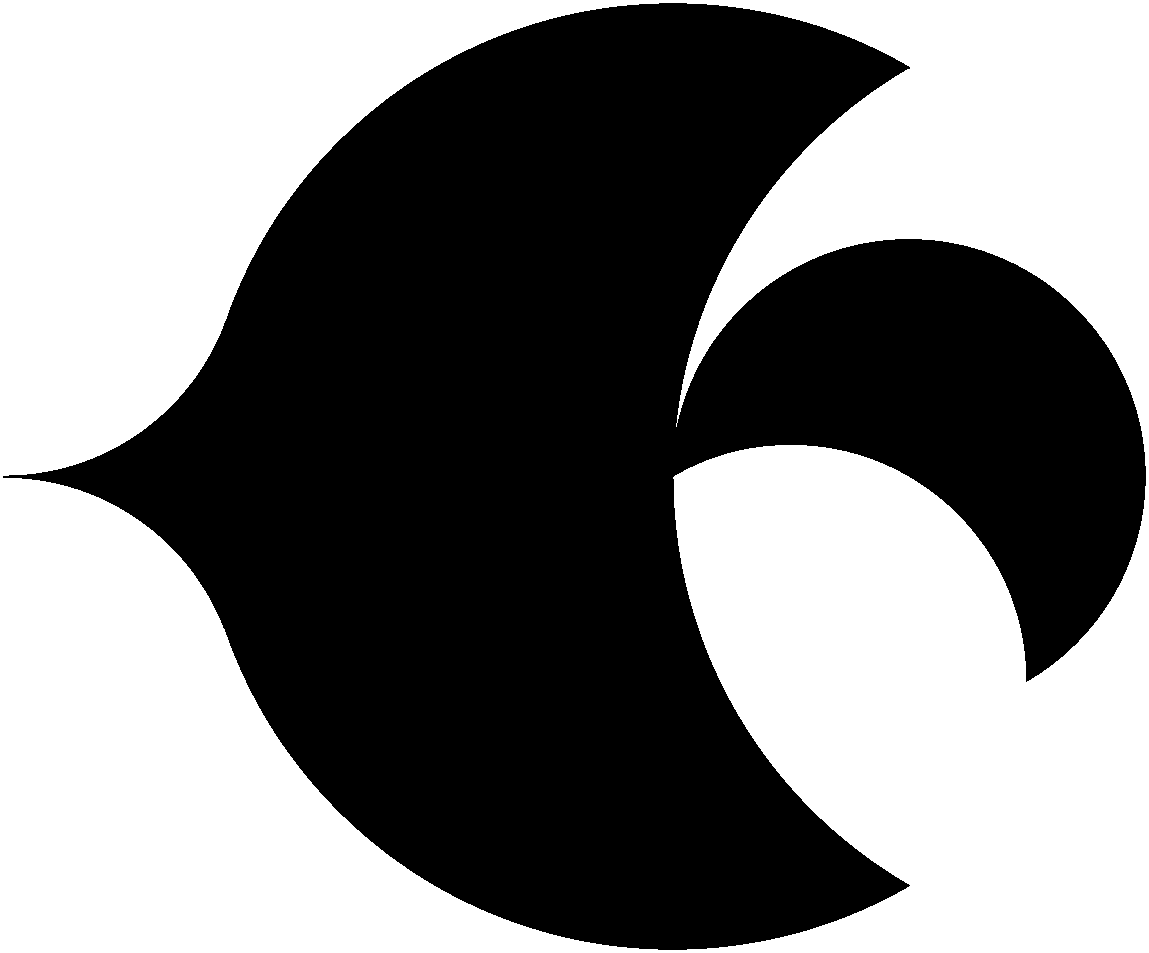 